HONOURS SEMINAR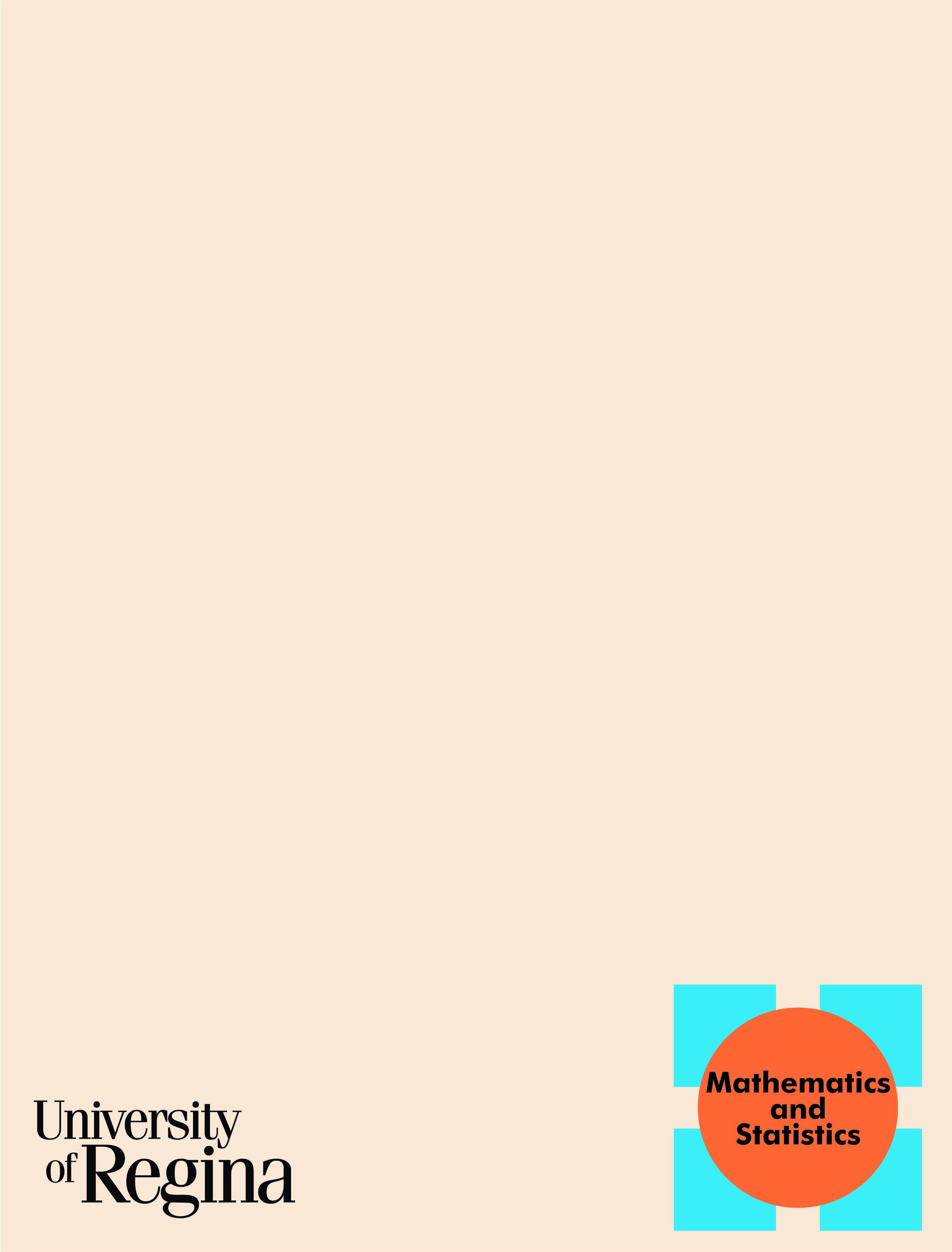 NameTitleSupervised byDateTimeLocationAbstract